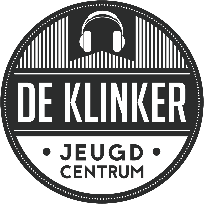 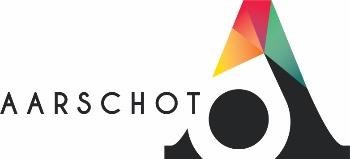 Speelstraten-, sneeuwstraten- en skatestratenformulier:Bestaat uit:- Engagementsverklaring- Buurtfiche- Info en reglementENGAGEMENTSVERKLARING SPEELSTRATEN, SNEEUWSTRATEN EN SKATERSTRATENBuurt:Vertegenwoordigd door:verklaart hierbij deel te nemen aan de speelstraten of sneeuwstraten en verklaart zich principieel akkoord met de volgende voorwaarden:Doelstellingen omschreven in het reglement.Voorwaarden en afspraken om deel te nemen, zoals omschreven in het reglement.De organisatie gebruikt in alle communicatie het logo van De Klinker (aan te vragen bij JC De Klinker).Het evenement moet geregistreerd worden via het Evenementenloket.Datum:Handtekening: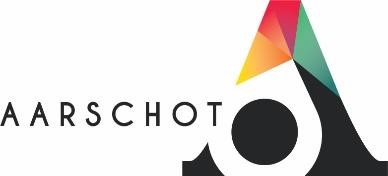 BUURTFICHE SPEELSTRATEN, SNEEUWSTRATEN EN SKATESTRATEN.ten laatste 6 weken voor aanvang van de speel-, sneeuw en skatestraat indienen bij Jeugdcentrum De Klinker en het evenementenloket.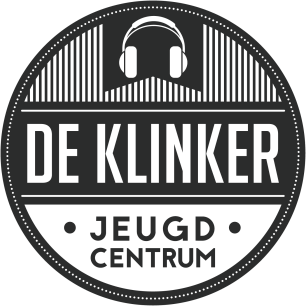 SPEELSTRATEN, SNEEUWSTRATEN EN SKATESTRATENInformatie en reglementDoelstellingMet een speel-, sneeuw-, of skatestraat wil de Stad Aarschot de inwoners van enkele buurten opnieuw de straat op krijgen. Alle auto’s moeten aan de kant en de straten of pleinen worden omgetoverd tot een kinder/jongereparadijs. Het spelende kind of de skatende jongere staat centraal. De peters en meters van de straat zorgen voor de verdere invulling van de Speel-, sneeuw of skatestraat. Iedereen is welkom, zo ook kunnen niet-buurtbewoners een kijkje gaan nemen in een ander deel van de gemeente.Voorwaarden + afspraken om deel te nemen.De engagementsverklaring wordt ondertekend (te downloaden via http://www.aarschot.be/vrije-tijd/jeugdcentrum-de-klinker/speelstraten of te verkrijgen aan de balie van JC De Klinker). Deze wordt voor de opgegeven deadlines (te vinden onderaan dit reglement) ingediend bij JC De Klinker.Het evenement moet voor de opgegeven deadlines geregistreerd worden via het evenementenloket op de website van Stad Aarschot.Voor een sneeuwstraat moet de organisatie ten laatste 6 weken voor de aanvang van de sneeuwstraat aanvragen via het Evenementenloket. De aanvraag moet jaarlijks hernieuwd worden.Een straat mag enkel als sneeuwstraat afgesloten worden als er een sneeuwtapijt ligt. Van zodra er 3 cm sneeuw voorspeld wordt en de aanvraag reeds goedgekeurd werd, nemen de organisatoren ten minste 2 dagen op voorhand contact op met de jeugddienst om toelating te krijgen de straat af te sluitenEen speelstraat of skatestraat in de zomer kent volgende termijnen:1 dag naar keuze7 opeenvolgende dagen3 weekendsEen vaste dag in de week, maximum 7 dagen.Een speelstraat of skatestraat in de Paasvakantie kent volgende termijnen:1 dag naar keuze7 opeenvolgende dagen2 weekendsEen vaste dag in de week, maximum 2 dagen.Een sneeuwstraat kan plaatsvinden tussen 1 november en 31 maart kent volgende termijnen:Maximum 3 opeenvolgende dagen (zolang er sneeuw ligt)Een speel-, sneeuw of skatestraat kan doorgaan tussen 10u00 en 21u00. De aanvrager specificeert de gekozen uren in zijn aanvraag.Het kind of de jongere staat centraal tijdens de speel-, sneeuw of skatestraat.Per speel-, sneeuw of skatestraat zijn er minimum 2 personen, de meters en/of/ peters (eventueel van het buurtcomité), verantwoordelijk voor de opvolging van de doelstellingen en fungeren als aanspreekpunten. Zij zijn verantwoordelijk voor het plaatsen en verwijderen van de door de technische dienst geleverde nadarhekken.Let op: de straat wordt vrijgemaakt van doorgaand verkeer, maar inwoners van de straat moeten steeds (stapvoets) kunnen parkeren. Ook hulpdiensten moeten steeds door kunnen. Bewoners van een straat(deel) die/dat als sneeuwstraat is erkend, worden nog steeds geacht hun trottoir sneeuw- en ijsvrij te maken volgens de bepalingen van het politiereglement om de veilige doorgang van dienstverleners en minder mobiele buurtbewoners te verzekeren.De organisatoren gaan na (via mondelinge of schriftelijke bevraging) of er voldoende draagvlak (meer dan de helft van de bewoners gaan akkoord) is bij de bewoners van de straat om een speel- of skatestraat te organiseren. Indien de stad klachten krijgt van een bewoner / bewoners, moet bewezen kunnen worden dat er een rondvraag is gebeurd.Na goedkeuring van de aanvraag tot het inrichten van een sneeuwstraat, moeten de organisatoren alle buurtbewoners hiervan onmiddellijk in kennis stellen. Vanaf dat moment hebben de buurtbewoners 3 weken de tijd om hiertegen bezwaar in te dienen bij de jeugddienst. Als er bezwaar wordt ingediend, moeten de organisatoren bij de bewoners van de afgesloten straat of deel van de straat een enquête houden. Elk adres heeft één stem. Bij akkoord van 80% van de buurtbewoners, kan de inrichting van de sneeuwstraat doorgaanBij het inrichten van een skatestraat zal de jeugddienst bij aanvang ter plaatse komen om toestellen samen te plaatsen en een risico-analyse uit te voeren. De locatie van de skatetoestellen zal met markering worden aangebracht. De skatetoestellen moeten veilig opgeborgen worden of met ketting vastgelegd worden in de nacht. De peter of meter zorgt ervoor dat de volgende dag de toestellen op dezelfde plaats worden teruggezet.Bij hevige regenval worden de toestellen onder een afdak geplaatst.De jeugddienst voorziet een  banner voor sensibilisering (bescherming en veiligheid).De speel-, sneeuw en skatestraat moet doorgaan in een straat met een overheersend woonkarakter: advies wordt door de politie gegeven (dit kan verschillend zijn per buurt). De maximumsnelheid is 50km per uur en er is geen (belangrijk) doorgaand verkeer of openbaar vervoer. De omringende straten blijven bereikbaar bij het afsluiten van de Speelstraat of Sneeuwstraat.Indien er zich een handelaar bevindt in het afgesloten deel van de straat, moet er een schriftelijk akkoord worden gegeven door de handelaar. Indien deze niet akkoord gaat, mo de handelaar bereikbaar blijven voor elk verkeer tijdens de speelstraat of sneeuwstraat. De toestemming moet niet worden gevraagd wanneer de speelstraat of sneeuwstraat doorgaat op een sluitingsdag van de handelaar.Na de speel-, sneeuw of skatestraat kan er een buurtfeest doorgaan – tijdens ligt de prioriteit wel op spelen of skaten.Elke speelstraat kan een gratis speelstratenpakket aanvragen bij de uitleendienst – onderaan dit reglement te bekijken.Daarnaast kunnen de peters en meters ook een keuzepakket reserveren in de Uitleendienst. De verantwoordelijken van de speelstraat halen en leveren dit pakket opnieuw af bij Jeugdcentrum De Klinker op de afgesproken datum.De peters en meters van de speel-, sneeuw of skatestraat kunnen verder beroep doen op de stedelijke uitleendienst voor extra materiaal.De nodige vergunningen (verkeersvrij maken van de straat) moeten aangevraagd worden door de organisator van de speelstraat bij het evenementenloket (zie verder)Het afsluiten van de straat gebeurt met verkeersborden C3. Deze worden door de technische dienst geleverd op een moment dat voor hun past, de organisatoren plaatsen deze borden op het juiste moment op de juiste plaats (plannetje wordt meegeleverd door de technische dienst) om de straat af te sluiten. De burgerlijke aansprakelijkheid van de peters en meters die in opdracht van het stadsbestuur helpen bij de inrichting van speelstraten is verzekerd via de ABA-polis 45.403.254 van de stad.Het inrichten van een speel-, sneeuw of skatestraat ontslaat ouders niet met betrekking tot het toezicht op hun kinderen.Een speel-, sneeuw of skatestraat mag niet worden georganiseerd tijdens de momenten dat de vuilniswagens ophalingen organiseren. De peters en meters zijn zelf verantwoordelijk om na te gaan wanneer de afvalophaling in hun straat gebeurt.Een speelstraat of sneeuwstraat is geen kinderopvang. De peters en meters van de speelstraten of sneeuwstraten houden toezicht, maar ouders blijven verantwoordelijk voor hun eigen kinderen.Wanneer niemand op straat speelt, bijvoorbeeld bij heftig regenweer, kunnen de organisatoren van de speelstraat beslissen om de straat die dag niet af te sluitenHoe aanvragen:Het aanvraagformulier samen met de engagementverklaring moet ingediend worden ten laatste 6 weken voor de datum van de speel-, sneeuw en skatestraat straat bij Jeugdcentrum De Klinker, Demervallei 14, 3200 Aarschot.Het evenement dient ook geregistreerd worden via het evenementenloket. Dit kan online of in het stadhuis, Ten Drossaarde, 3200 Aarschot.Jeugdcentrum De Klinker zorgt voorPromotiepakket: Opgelet! De speelstraten die opgenomen worden in de promo dienen hunaanvraag in te dienen voor de opgegeven deadline (zie buurtficheAlgemene bekendmaking via verschillende kanalen (pers,…)Materiaal:Speelstratenpakket (gratis)Vlaggenlijn5 bellenblazenGrote strandbalStoepkrijtSpeelkoffer (gratis)Buitenspeelkoffer met heel wat leuk materiaal om buiten te spelen: ballonnen, ballen,kegels, schminkkoffer, frisbee, …Themakoffer Mobiele skatetoestellen Verkleedkoffer: assortiment verkleedkleren en –accessoiresVolksspelenkofferCircuskoffer: assortiment circusspullenHockeykofferBall-bouncerkofferMobiele skatetoestellenbestaande uit: Quarterpipe (Kicker), 2 x bank modules, manual pad, fun box module + railKeuzepakkettenDe buurt die als eerste de aanvraag indient krijgt voorrang bij de keuze van het pakket. (Pakket A kan op dezelfde dag dubbel geboekt worden – Pakket B niet). Gelieve er rekening mee te houden dat materiaal mogelijk reeds door anderen ontleend is.Alle materiaal wordt afgehaald en teruggebracht bij de stedelijke uitleendienst in JC De Klinker, Demervallei 14, Aarschot.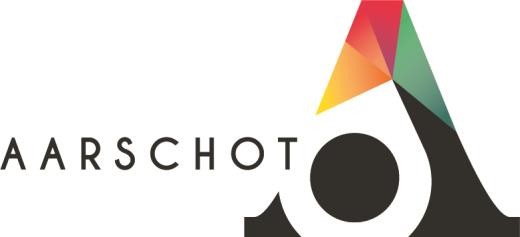 Speelkoffer (gratis)Buitenspeelkoffer met materiaal om op straat te spelenPakket A (totaal: 10,50 euro) Speelkoffer of themakoffer Promomateriaal (gratis)1 tentje + 1 springkasteelPakket B (totaal: 15,50) Speelkoffer + themakoffer Promomateriaal (gratis)1 tentje + 1 springkasteelPakket C (totaal: 42 euro) Speelstratenkoffer + promo (gratis) 1 tentje + 1 springkasteel  +Aanwezigheid van 2 monitoren gedurende 3 uren in de namiddag (onder voorbehoud van beschikbaarheid monitoren). Deze spelen spelletjes met de kinderen. De verantwoordelijken van het buurtcomitéof de peters en meters van de speelstraatof sneeuwstraat houden wel nog steeds een oogje in het zeil zorgen wel voor de opvang van de kinderen voor, na en eventueel tijdens het spel. De monitoren gebruiken het materiaal uit speelstratenkoffer. De verantwoordelijke of peter / meter van de Speelstraat of Sneeuwstraat is ook aanspreekpunt voor de monitoren. (€ 31,50)            Mobiele skatetoestellenDeze toestellen kunnen met twee personen verplaats worden.